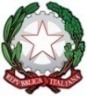 ISTITUTO COMPRENSIVO STATALE “L. MANARA”Sede: Via Lamennais,20 – 20153 MilanoTel. 0288444540 – fax 0288448637Codice Fiscale 80148970157Cod. mecc. MIIC8C7002e-mail : MIIC8C7002@istruzione.it;RICONFERMA ISCRIZIONE A.S.  21/22   SCUOLA INFANZIA   STATALE DI  :⃝ VIA LAMENNAIS⃝ VIA AIRAGHI⃝  VIA MARXAlunno/a   __________________   frequentante la scuola nella sezione  _______________   AL DIRIGENTE SCOLASTICO DELL’ISTITUTO COMPRENSIVO L. MANARAIl/la sottoscritto/a   _______________________________________________________________genitore dell’alunno/a___________________________________________TEL.__________________EMAIL______________________CHIEDERiconferma dell’iscrizione del figlio/a alla Scuola dell’Infanzia di via ……………………Riconferma *  	servizio  PRE SCUOLA          ENTRATA dalle ore 8.00 alle ore 8.30 Riconferma*  	servizio  DOPO SCUOLA       USCITA dalle ore 16.30 alle ore 17.00( *SOLO PER CHI FREQUENTAVA IL PRE SCUOLA/POST  SCUOLA  A.S. 2020/2021) N.B.La richiesta del servizio di pre e dopo scuola deve essere motivata da certificazione a norma di legge, attestante l’impegno lavorativo di entrambi i genitori o tutori, completa di giorni e orari di servizio, sede di lavoro e recapiti telefonici.Si precisa che per i tutori la dichiarazione dell’impegno lavorativo deve essere quella della persona affidataria.Data                                                                        Firma del genitore ______________________			______________________________________					            ______________________________________Genitore o chi esercita la potestà per gli alunni delle scuole dell’infanzia, primarie e secondarie di I grado (se minorenni)- Nel caso di genitori separati/divorziati/conviventi è prevista la firma di entrambi i genitori (cfr. articolo 155 del codice civile, modificato dalla legge 8 febbraio 2006, n. 54).